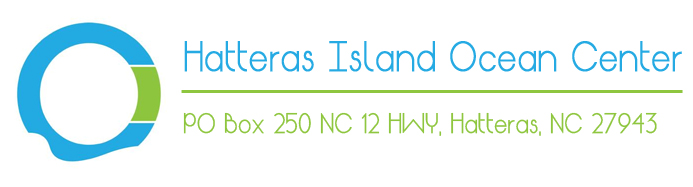 Hatteras Island Ocean Center Seasonal Internship Internship DescriptionThe Hatteras Island Ocean Center (HIOC) is looking for qualified interns for the Summer of 2015. HIOC runs outdoor/indoor programs geared towards kids and adults that are focused on ecotourism and environmental education. Interns at HIOC will be actively involved with all tasks related to daily operations for the Center. Interns will also help forward the Center's mission of revitalizing the local economy of Hatteras Village. The intern should be prepared to work in a fast-paced team environment, and will finish the internship having gained broad experience in various aspects of running a nonprofit.We are currently looking for interns with a background in:Biological SciencesEarth SciencesEducationMarketingPark, Recreation, and Tourism ManagementTasks and ResponsibilitiesPlan and implement weekly programs for kids and adultsAssist with the daily operations of the Center (greet visitors, give tours of the facilities, and running the cash register at the gift shop, etc.,...)Assist in the planning and implementation of special eventsAssist directors in planning and implementing  project(s) that furthers the goals of the organizationAssist with the scheduling of volunteersOrganize and clean program equipmentLearn information about the flora/fauna and history of the area QualificationsHave a passion for ecotourism and environmental educationMust be outgoing and encourage conversations with visitors of all agesExcellent oral, written, and communication/presentation skills in front of individuals and groupsPrefer a student in their Junior to Senior yearCurrent CPR/First Aid Certification requiredPrefer GPA of 3.0 or higherCompensationHousing is provided in an apartment above the Hatteras Island Ocean Center or at a nearby locationInterns are given a $100/week stipendOther DetailsOur internship is 12-weeks long and interns will be working a minimum 40 hours a week.How to ApplyIf interested in this internship, please email your cover letter and resume to info@hioceancenter.org. We will contact you within a day or two and let you know that we received your information.